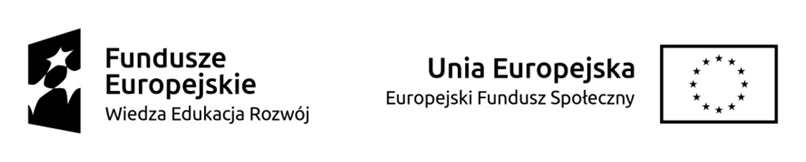 Załącznik nr 4 do OgłoszeniaWYKAZ USŁUGPostępowanie pn.: Zapewnienie sal szkoleniowych, pokoi hotelowych oraz wyżywienia na potrzeby przeprowadzenia szkoleń, w związku z realizowanym przez  Zamawiającego, projektem finansowanym z funduszy europejskich: pt. „Program Operacyjny Wiedza Edukacja Rozwój 2014-2020, projekt pn. „Racjonalne decyzje w systemie ochrony zdrowia,ze szczególnym uwzględnieniem regionalnej polityki zdrowotnej”- postępowanie nr 8/2019Wykaz wykonanych lub wykonywanych w okresie ostatnich pięciu lat przed upływem terminu składania ofert, a jeżeli okres prowadzenia działalności jest krótszy – w tym okresie, co najmniej dwóch usług na rzecz firm/instytucji/urzędów o łącznej wartości nie mniejszej niż 1.000.000,00 zł brutto, przy czym jedna z usług o wartości nie mniejsza niż 300.000,00 zł brutto, w zakresie odpowiadającym wymaganiom określonym w pkt 10.1.2. Ogłoszenia.W celu potwierdzenia należytego wykonania ww. usług wykonawca dołącza referencje bądź inny dokument wystawiony przez Klienta, potwierdzający należyte wykonanie, wysokość wynagrodzenia oraz terminy realizacji.UWAGA:*Przez „dwie usługi” Zamawiający rozumie usługi realizowane w ramach dwóch odrębnych zamówień/ umów.Nazwa:………………………………………………Numer identyfikacji podatkowej VAT………………………………………………Adres siedziby: ………………………………………………Adres do korespondencjiOsoba lub osoby wyznaczone do kontaktów:Telefon:Adres e-mail:………………………………………………………………………………………………………………………………………………Lp.Nazwa i adres podmiotu na rzecz którego wykonano usługę lub na rzecz którego jest wykonywana usługaOpis przedmiotu umowy/zamówienia (usługi)Termin(y) wykonania/realizacji  usługi (data początkowa – data końcowa)Wartość wykonanej/realizowanej usługi brutto…………………………………………(miejscowość i data) ……………………………………………………………………(podpis uprawnionego przedstawiciela Wykonawcy)